Sectiunea B. FORMULAREFormularul nr. 1       Operator economic                                                              		 _______________________        (denumirea/numele)D E C L A R A Ţ I Eprivind neîncadrarea în situaţiile prevăzute la art. 164 dinLegea  nr. 98/2016	Subsemnatul(a) ________________________________(denumirea, numele operatorului economic), în calitate de ofertant/candidat/concurent la ___________   pentru atribuirea contractului de achiziţie publică având ca obiect _____________________,  la data de ................. conform invitației  de participare, ____________, organizată de CERONAV, declar pe proprie răspundere că NU mă aflu în situația prevăzută la art. 164 din Legea nr. 98/2016, respectiv nu am fost condamnat prin hotărâre definitivă a unei instanțe judecătorești, pentru comiterea uneia dintre următoarele infracțiuni:constituirea unui grup infracțional organizat, prevăzută de art. 367 din Legea nr. 286/2009 privind Codul penal, cu modificările și completările  ulterioare, sau de dispozițiile corespunzătoare ale legislației penale a statului în care respectivul operator economic a fost condamnat;infracțiuni de corupție, prevăzute de art. 289-294 din Legea 286/2009, cu modificările și completările ulterioare, și infracțiuni asimilate infracțiunilor de corupție prevăyute de art. 10-13 din Legea nr. 78/2000 pentru prevenirea, descoperirea și sancționarea faptelor de corupție, cu modificările și completările ulterioare, sau de dispozițiile corespunzătoare ale legislației penale a statului în care respectivul operator economic a fost condamnat;infracțiuni împotriva intereselor financiare ale Uniunii Europene, prevăyute de art. 18¹ - 18 5  di Legea nr. 78/2000, cu modificările ulterioare, sau de dispozițiile corespunzătoare ale legislației penale a statului în care respectivul operator economic a fost condamnat;acte de terorism, prevăzute de art. 32-35 și art. 37-38 din Legea nr. 535/2004 privind prevenirea și combaterea terorismului, cu modifiocările și completările ulterioare, sau de dispozițiile corespunzătoare ale legislației penale a statului în care respectivul operator economic a fost condamnat;spălarea banilor, prevăzută de art. 29 din Legea nr. 656/2002 pentru prevenirea și sancționarea spălării banilor, precum și pentru instituirea unor măsuri de prevenire și combatere a finanțării terorismului, republicată, cu modificările ulterioare, sau  finanțarea terorismului, prevăzută de art. 36 din Legea nr. 535/2004, cu modificările și completările ulterioare, sau de dispozițiile corespunzătoare ale legislației penale a statului în care respectivul operator economic a fost condamnat;traficul și exploatarea persoanelor vulnerabile, prevăzute de art. 209-217 din Legea nr. 286/2009, cu modificările și completările ulterioare, sau de dispozițiile corespunzătoare ale legislației penale a statului în care respectivul operator economic a fost condamnat;fraudă, în sensul art. 1 din Convenția privind protejarea intereselor financiare ale Comunităților Europene din 27 noiembrie 1995.            Subsemnatul declar că informaţiile furnizate sunt complete şi corecte în fiecare detaliu şi înţeleg că autoritatea contractantă are dreptul de a solicita, în scopul verificării şi confirmării declaraţiilor orice documente doveditoare de care dispun.           	Inţeleg că în cazul în care această declaraţie nu este conformă cu realitatea sunt pasibil de încălcarea prevederilor legislaţiei penale privind falsul  în declaraţii.Data completării_________                                      			Operator economic (denumirea operatorului economic), (nume semnatar, semnatura autorizata si stampila) Formularul nr.2OPERATOR ECONOMIC								  ____________________       (denumirea/numele)DECLARAŢIEprivind neîncadrarea în situaţiile prevăzute la art. 165 dinLegea  nr. 98/2016                  Subsemnatul, reprezentant împuternicit al _______________________________,                                                 (denumirea/numele si sediul/adresa operatorului economic)declar pe propria răspundere, sub sancţiunea excluderii din procedură şi a sancţiunilor aplicate faptei de fals în acte publice, că nu ne aflăm in situaţia prevazută la art. 165 din Legea nr. 98/2016 privind achizitiile publice, respectiv că nu am încălcat obligaţiile privind plata impozitelor, taxelor sau a contribuţiilor la bugetul general consolidat.	Subsemnatul declar că informaţiile furnizate sunt complete şi corecte în fiecare detaliu şi înţeleg că autoritatea contractantă are dreptul de a solicita, în scopul verificării şi confirmării declaraţiilor orice documente doveditoare de care dispunem.		Inteleg ca in cazul in care aceasta declaratie nu este conforma cu realitatea sunt pasibil de focalcarea prevederilor legislatiei penale privind falsul in declaratii.            Prezenta declaraţie este valabilă până la data de _________________________ .                                                        (se precizează data expirării perioadei de valabilitate a ofertei)           Data completării ......................Operator economic (denumirea operatorului economic), (nume semnatar, semnatura autorizata si stampila)Formularul nr. 3OPERATOR ECONOMIC								  ____________________          (denumirea/numele)DECLARAŢIEprivind neîncadrarea în situaţiile prevăzute la art. 167 dinLegea  nr. 98/2016		Subsemnatul ____________________ reprezentant împuternicit al _______________ (denumirea operatorului economic), in calitate de ______________ (se precizeaza calitatea operatorului economic care completeaza declaratia in raport cu participarea la procedura de achizitie - procedura proprie)  la procedura de achzitie – procedura proprie pentru atribuirea .________________________________________, organizată de CERONAV, declar pe proprie răspundere că nu mă aflu în vreuna din situaţiile prevăzute la art.167 din Legea nr.98/2016 privind achizițiile publice, respectiv;    a) a încălcat obligaţiile stabilite potrivit art. 51, iar autoritatea contractantă poate demonstra acest lucru prin orice mijloc de probă adecvat, cum ar fi decizii ale autorităţilor competente prin care se constată încălcarea acestor obligaţii;    b) se află în procedura insolvenţei sau în lichidare, în supraveghere judiciară sau în încetarea activităţii;    c) a comis o abatere profesională gravă care îi pune în discuţie integritatea, iar autoritatea contractantă poate demonstra acest lucru prin orice mijloc de probă adecvat, cum ar fi o decizie a unei instanţe judecătoreşti sau a unei autorităţi administrative;    d) autoritatea contractantă are suficiente indicii rezonabile/informaţii concrete pentru a considera că operatorul economic a încheiat cu alţi operatori economici acorduri care vizează denaturarea concurenţei în cadrul sau în legătură cu procedura în cauză;    e) se află într-o situaţie de conflict de interese în cadrul sau în legătură cu procedura în cauză, iar această situaţie nu poate fi remediată în mod efectiv prin alte măsuri mai puţin severe;    f) participarea anterioară a operatorului economic la pregătirea procedurii de atribuire a condus la o distorsionare a concurenţei, iar această situaţie nu poate fi remediată prin alte măsuri mai puţin severe;    g) operatorul economic şi-a încălcat în mod grav sau repetat obligaţiile principale ce-i reveneau în cadrul unui contract de achiziţii publice, al unui contract de achiziţii sectoriale sau al unui contract de concesiune încheiate anterior, iar aceste încălcări au dus la încetarea anticipată a respectivului contract, plata de daune-interese sau alte sancţiuni comparabile;    h) operatorul economic s-a făcut vinovat de declaraţii false în conţinutul informaţiilor transmise la solicitarea autorităţii contractante în scopul verificării absenţei motivelor de excludere sau al îndeplinirii criteriilor de calificare şi selecţie, nu a prezentat aceste informaţii sau nu este în măsură să prezinte documentele justificative solicitate;    i) operatorul economic a încercat să influenţeze în mod nelegal procesul decizional al autorităţii contractante, să obţină informaţii confidenţiale care i-ar putea conferi avantaje nejustificate în cadrul procedurii de atribuire sau a furnizat din neglijenţă informaţii eronate care pot avea o influenţă semnificativă asupra deciziilor autorităţii contractante privind excluderea din procedura de atribuire a respectivului operator economic, selectarea acestuia sau atribuirea contractului de achiziţie publică/acordului-cadru către respectivul operator economic.	           Subsemnatul declar că informaţiile furnizate sunt complete şi corecte în fiecare detaliu şi înţeleg că autoritatea contractantă are dreptul de a solicita, în scopul verificării şi confirmării declaraţiilor, orice documente doveditoare de care dispun.Înţeleg că în cazul în care această declaraţie nu este conformă cu realitatea sunt pasibil de încălcarea prevederilor legislaţiei penale privind falsul în declaraţii.Data 	 ____________________________Operator	economic	(denumirea operatorului economic),  (nume semnatar, semnatura autorizata si stampila)Formularul nr. 4OPERATOR ECONOMIC								  ____________________       (denumirea/numele)DECLARATIE privind neincadrarea in prevederile art. 59 si 60 din Legea nr. 98/2016 privind achizitiile publice1.Subsemnatul __________________________________,		(datele	de	identificare), reprezentant imputernicit  al	 (denumirea/ numel si  sediul/adresa si   datele   de identificare ale operatorului  economic),  in calitate de	 (se precizeazacalitatea operatorului economic care completeaza declaratia in raport cu participarea la procedura de achizitie - procedura proprie, avand ca obiect ___________________________, cu termen de depunere a ofertelor la data de	, organizata de CERONAV, declar pe propria raspundere sub sanctiunea excluderii din procedura de achizitie publica si sub sanctiunile aplicabile faptei de fals in acte publice, ca nu ma aflu in situatia prevazuta la art. 59 - 60 din Legea nr 98/2016 privind achizitiile publice, respectiv membrii din cadrul consiliului de administratie/organele de conducere sau de supervizare ori asociatii acesteia, nu sunt sot/sotie, rude sau afin pana la gradul al patrulea inclusiv si nu se afla in relatii comerciale cu persoane ce detin functii de decizie in cadrul autoritatii contractante CERONAV, in ceea ce priveste organizarea, derularea si finalizarea procedurii de achizitie, sunt:Persoanele cu funcții de decizie din cadrul autorității contractante: conducătorul autorității contractante, membrii organelor decizionale ale autorității contractante ce au legătură cu procedura de atribuire, precum și orice alte persoane din cadrul autorității contractante ce pot influența conținutul documentelor achiziției și/sau desfășurarea procedurii de atribuire: 	- Director General: Ovidiu Sorin Cupşa;	- Director General adjunct: Emil Luca	- Director Comercial: Dan Pisică; 	- Director Economic: Claudia Gheorghe;	- Director Subunitate Galati: Cornel Ene;	- Şef Serviciu juridic şi asistenţă managerială: Nicolae - Iulian Trandafir; 	- Sef Birou achizitii publice: Diana Andreea Zainea;	- Sef Serviciu Administrativ: Alin Nicolae Avram	- Sef Birou Tehnic si Administrativ Subunitatea Galati: Coman Bogdan	- Sef Serviciu Logistica: Gabriel Iorga Subsemnatul declar ca informatiile furnizate sunt complete si corecte in fiecare detaliu si inteleg ca autoritatea contractanta are dreptul de a solicita, in scopul verificarii si confirmarii declaratiilor orice documente doveditoare de care dispunem.Inteleg ca in cazul in care aceasta declaratie nu este conforma cu realitatea sunt pasibil de incalcarea prevederilor legislatiei penale privind falsul in  declaratii.Data completarii, ____________________Operator economic (denumirea operatorului economic), (nume semnatar, semnatura autorizata; stampila)Formularul nr. 5Denumire operator economic	DECLARATIE PRIVIND LISTA PRINCIPALELOR PRESTARI DE SERVICII IN ULTIMII 3 ANISubsemnatul, reprezentant imputernicit al __________________ (denumirea/numele si sediul/adresa operatorului economic) declar pe propria  raspundere,  sub  sanctiunile  aplicate faptei de fals in acte publice, ca datele prezentate in tabelul anexat sunt reale.Subsemnatul  declar ca informatiile  furnizate sunt complete si corecte in fiecare detaliu   si inteleg ca autoritatea contractanta are dreptul de  a  solicita,  in  scopul verificarii si confirmarii declaratiilor, situatiilor si documentelor care insotesc  oferta,  orice  informatii  suplimentare in scopul verificarii datelor din prezenta declaratie.Subsemnatul autorizez prin prezenta orice institutie, societate comerciala, banca, alte persoane juridice sa furnizeze informatii reprezentantilor autorizati ai autoritatii contractante CERONAV, cu privire la orice aspect tehnic si financiar in legatura cu activitatea noastra.Prezenta declaratie este valabila pana la data de	 (se  precizeaza data expirarii perioadei de valabilitate a ofertei)*) Se precizeaza calitatea in care a participat la indeplinirea contractului care poate fi de: contractant unic sau contractant conducator (lider de asociatie); contractant asocial, subcontractant.**)Se va preciza perioada de incepere si de finalizare a prestariiData ......................................Reprezentant   legal   operator   economic (nume,prenume, semnatura, stampila)FORMULARUL nr. 6Operator Economic									..........................(denumirea)FORMULAR DE PROPUNERE TEHNICA pentru atribuirea contractului de achiziţie publică de prestări servicii ..................................................Examinând documentatia de atribuire pentru contractul de prestări servicii ......................................., subsemnatul _______________________________, reprezentant al ofertantului _________________________________________________(denumirea/numele ofertantului), ne oferim ca, in conformitate cu prevederile si cerintele cuprinse in documentatia mai sus mentionata, sa prestăm .......................................................................într-un termen de .......zile de la semnarea contractului, cu respectarea tuturor cerintelor din Caietul de Sarcini si documentatia de atribuire, prezenta declaratie facand parte din propunerea tehnica pe care o formulam. Alăturat, ataşăm documentele solicitate prin Caietul de sarcini, astfel:..............................................................................................................Ne angajam sa mentinem aceasta propunere tehnica valabila pentru o durata de _______ zile, (durata in litere si cifre), respectiv pana la data de ___________________ (ziua/luna/anul), si ea va ramane obligatorie pentru noi si poate fi acceptata oricand inainte de expirarea perioadei de valabilitate.Pana la incheierea si semnarea contractului aceasta propunere tehnica, alaturi de propunerea financiara, impreuna cu comunicarea transmisa de dumneavoastra, prin care oferta noastra este stabilita castigatoare, vor constitui contract angajant intre noi.Subsemnatul declar ca informatiile furnizate sunt complete si corecte in fiecare detaliu si inteleg ca autoritatea contractanta are dreptul de a solicita, in scopul verificarii si confirmarii declaratiilor, situatiilor si documentelor care insotesc oferta, orice informatii suplimentare in scopul verificarii datelor din prezenta declaratie.Semnătura ofertantului sau a reprezentantului ofertantului                                   .....................................................Numele  şi prenumele semnatarului				                    .....................................................Capacitate de semnătura						       .....................................................Detalii despre ofertant Numele ofertantului  						        .....................................................Ţara de reşedinţă						                        .....................................................Adresa								        .....................................................Adresa de corespondenţă (dacă este diferită)			                         .....................................................Telefon / Fax							        .....................................................Data 							                        .....................................................OPERATORUL ECONOMIC						FORMULARUL nr. 7...................................................								                                                                                                     (denumirea/numele ofertantului) FORMULAR DE PROPUNERE FINANCIARĂCătre .......................................................................................................(denumirea autorităţii contractante şi adresa completă)1. Examinând documentaţia de atribuire pentru contractul de prestări servicii ________________________________, subsemnaţii, reprezentanţi ai ofertantului ___________________________________ (denumirea/numele ofertantului) ne oferim ca, în conformitate cu prevederile şi cerinţele cuprinse în documentaţia mai sus menţionată, să prestăm ___________________________________ (denumirea serviciilor) pentru suma de_________________________________ (suma în litere şi în cifre, precum şi moneda ofertei) fara TVA,  la care se adaugă TVA în valoare de ....................................................... (suma în litere şi în cifre, precum şi moneda). Preţul ofertat cuprinde toate cheltuielile care vor fi efectuate pentru realizarea obiectului contractului;2. 	Ne angajăm să menţinem această ofertă valabilă pentru o durată de ____ zile, (durata în litere şi cifre) respectiv până la data de _________________ (ziua/luna/anul) şi ea va rămâne obligatorie pentru noi, şi poate fi acceptată oricând înainte de expirarea perioadei de valabilitate.3. 	Am înţeles şi consimţim că, în cazul în care oferta noastră este stabilită ca fiind câştigătoare, să constituim garanţia de bună execuţie în conformitate cu prevederile din documentaţia de atribuire.5. Precizăm că: (se bifează opţiunea corespunzătoare) |_| depunem ofertă alternativă, ale carei detalii sunt prezentate într-un formular de ofertă separat, marcat în mod clar „alternativă”/”altă ofertă”. |_| nu depunem ofertă alternativă.6. Până la încheierea şi semnarea contractului de achiziţie publică aceasta ofertă, împreună cu comunicarea transmisă de dumneavoastră, prin care oferta noastră este acceptată ca fiind câştigătoare, vor constitui un contract angajant între noi.7. Înţelegem că nu sunteţi obligaţi să acceptaţi oferta cu cel mai scăzut preţ sau orice ofertă primită.Data _____/_____/_____..............................................................................., (nume, prenume şi semnătură), în calitate de ............................................ legal autorizat să semnez oferta pentru şi în numele ..........................................................................   	* ofertantii vor include toate cheltuielile legate de personal, (inclusiv concediile de odihna) transport, cheltuieli indirecte, taxele si impozitele considerate ca obligatorii legale, profitul, etc. Pentru justificarea modului de fundamentare a pretului, ofertantii vor anexa Centralizatorului Formularului de oferta, pentru fiecare lot, urmatoarele: un deviz general care va contine toate categoriile de cheltuieli care au dus la obtinerea pretului unitar si devize de calcul pentru fiecare categorie de cheltuieli care intra in componenta pretului unitar.Formularul nr. 8OPERATOR ECONOMIC								  ____________________          (denumirea/numele)SCRISOARE DE INTENTIECatre,Centrul Român pentru Pregătirea si Perfecţionarea Personalului din Transporturi Navale - CERONAVReferitor la anuntul nr.____ din data _______, publicat in____________, noi S.C._____________________ (denumire operator economic), cu sediul in ________________, cod fiscal ______________, nr. telefon  ______________, email: _________________, ne exprimam intentia de a participa, in calitate de ofertant, la procedura de achizitie publica in vederea incheierii contractului __________________.Data  ______________________Reprezentant   legal   operator   economic ______________________________________(nume, prenume, semnatura, stampila)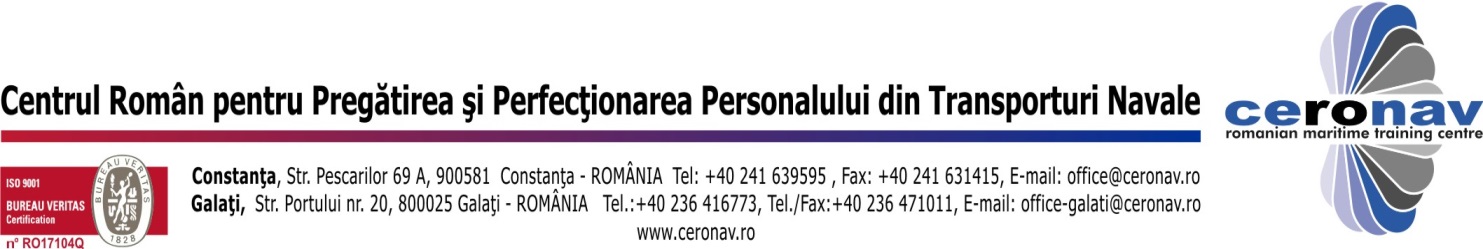 Model acord-cadru și contract subsecventACORD CADRU nr.             /PRESTĂRI SERVICII DE paza, protectie, supraveghere permanenta si transport valori pentru cele trei sedii CERONAV Constanta si pentru sediul CERONAV subunitatea Galati1. Părţile contractanteÎn temeiul Legii nr. 98/2016 privind achizițiile publice și a H.G. nr.395/2016 pentru aprobarea Normelor metodologice de aplicare a prevederilor referitoare la atribuirea contractului de achiziție publică/acordului-cadru din Legea 98/2016 privind achizițiile publice, s-a încheiat prezentul acord-cadru de prestări servicii între:    între:Centrul Român de Pregătire şi  Perfecţionare a Personalului din Transporturi Navale - CERONAV, cu sediul în localitatea Constanţa, str. Pescarilor, nr.69A, Fax (+)40 241/631415, telefon (+)40241-639595, e-mail: office@ceronav.ro, cod fiscal 15566688, cont de virament in lei RO47TREZ23F845000200602X deschis la Trezoreria mun. Constanta, având ca reprezentant legal pe Director General Dr. ing. Ovidiu Sorin Cupşa în calitate de promitent achizitor, pe de o parte,    şi……..............................................…………….....................denumirea operatorului economic adresă ................................................................. telefon/fax .............................................. număr de înmatriculare .................................................. cod fiscal ................................... cont (trezorerie, bancă) ............................................................................... reprezentată prin .............................................................................................. (denumirea conducătorului), funcţia..................................... în calitate de promitent prestator, pe de altă parte.2. Definiţii2.1 - În prezentul acord-cadru precum și în cuprinsul Contractelor subsecvente, următorii termeni vor fi interpretaţi astfel:a) Contract -  acordul-cadru, contractul subsecvent şi toate anexele lor;b) Promitent achizitor şi promitent prestator - părţile prezentului acord-cadru, aşa cum sunt acestea numite în prezentul acord-cadru;c) Achizitor şi prestator – părţile contractului subsecvent, aşa cum sunt acestea sunt determinate în urma atribuirii fiecărui contract subsecvent;d) Servicii – activităţi a căror prestare face obiect al acordului-cadru;e) Preţul contractului/acordului-cadru - preţul plătibil prestatorului de către achizitor, în baza contractului/acordului-cadru, pentru îndeplinirea integrală şi corespunzătoare a tuturor obligaţiilor asumate prin contract/acord-cadru;f)forţa majoră - reprezintă o împrejurare de origine externă, cu caracter extraordinar, absolut imprevizibilă şi inevitabilă, care se află în afara controlului oricărei părţi, care nu se datorează greşelii sau vinei acestora, şi care face imposibilă executarea şi, respectiv, îndeplinirea contractului; sunt considerate asemenea evenimente: războaie, revoluţii, incendii, inundaţii sau orice alte catastrofe naturale, restricţii apărute ca urmare a unei carantine, embargou, enumerarea nefiind exhaustivă, ci enunţiativă. Nu este considerat forţă majoră un eveniment asemenea celor de mai sus care, fără a crea o imposibilitate de executare, face extrem de costisitoare executarea obligaţiilor uneia din părţi;g) zi - zi calendaristică; an - 365 de zile.3. Interpretare3.1 - În prezentul contract/acord-cadru, cu excepţia unei prevederi contrare, cuvintele la forma singular vor include forma de plural şi vice versa, acolo unde acest lucru este permis de context.3.2 - Termenul “zi”sau “zile” sau orice referire la zile reprezintă zile calendaristice dacă nu se specifică în mod diferit.4. Scopul acordului cadru 4.1 - Scopul acordului cadru îl reprezintă stabilirea elementelor/condiţiilor esenţiale care vor guverna contractele subsecvente de prestări servicii de de paza, protectie, supraveghere permanenta si transport valori pentru cele trei sedii CERONAV Constanta si pentru sediul CERONAV subunitatea Galati, obiective ce formeaza LOTUL 1 (sediile CERONAV din Constanța: Baba Novac, Pescarilor, Baza de Instruire) si LOTUL 2 (sediul Subunitatea Galați), ce urmează a fi atribuite pe durata derulării prezentului acord, precum şi stabilirea condiţiilor contractuale care vor completa în mod corespunzător contractele subsecvente.ază, protecție și supraveghere permanentă pentru cele patru sedii CERONAV din Constanța și Galați, 4.2 - Promitetul prestator se obligă ca, prin contractele subsecvente care ii vor fi atribuite, să presteze servicii de pază, protecție și supraveghere permanentă pentru cele patru sedii CERONAV din Constanța și Galați, în condiţiile convenite în prezentul acord–cadru şi în funcţie de necesităţile concrete ale autorităţii contractante, cuprinse în Caietul de Sarcini sau în celelalte părţi ale Documentaţiei de atribuire.5. Durata acordului-cadru5.1 - Durata prezentului acord-cadru este de 24 luni, adică de la.............................până la ......................................5.2- În cazul in care, din motive neimputabile achizitorului, pana la finalul acordului cadru nu poate fi incheiat un nou acord/contract, autoritatea contractantă poate prelungi valabilitatea acordului-cadru printr-un act adițional cu o perioadă de o lună de zile în condițiile prezentului caiet de sarcini si cu respectarea art.221 și 222 din Legea 98/2016.6. Preţul unitar și valoarea estimată a acordului-cadru6.1 - Preţul unitar al serviciilor este cel inclus de promitentul prestator în propunerea financiară, anexă la prezentul acord-cadru.6.2-Valoarea estimată a acordului cadru la data semnării este de ...................... la care se adaugă TVA-ul  conform legislației în vigoare.7. Ajustarea preţului unitar 7.1- Pe parcursul acordului cadru pretul poate fi ajustat în conditiile prevazute la art. 28 alin. (5) din H.G. nr. 395/2016, respectiv: “În condiţiile art. 221 din Lege, posibilitatea de ajustare a preţului, precizată atât în documentaţia de atribuire, cât şi în contractul care urmează să fie încheiat, dar fără a fi îndeplinite condiţiile prevăzute la alin. (3), este posibilă numai în cazul în care au loc modificări legislative sau au fost emise de către autorităţile locale acte administrative care au ca obiect instituirea, modificarea sau renunţarea la anumite taxe/impozite locale al căror efect se reflectă în creşterea/diminuarea costurilor pe baza cărora s-a fundamentat preţul contractului.”7.2 - Ajustarea preţului poate opera la nivelul contractului, pe baza documentelor prezentate de catre contractant, care justifica indeplinirea vreunei conditii prevazute la art. 28 alin. (5) din H.G. nr. 395/2016, acceptate de achizitor.7.3-Orice modificare de preț sau a condițiilor de derulare a contractului se va face de comun accord, prin act adițional, în condițiile legii.7.4- Nu se vor accepta plăți în avans și garanții8. Cantitatea previzionată 8.1 - I ) LOT 1-CONSTANTA cu cele trei sedii:A) Sediul CERONAV din strada Pescarilor nr. 69A pentru care se solicită: 1 post – 24 h de Luni-Duminică, inclusiv în sărbătorile legale, 1 post in zilele lucratoare de 8 h de la 8.00 la 16.00.B) Sediul CERONAV din strada Baba Novac nr. 101A pentru care se solicită 1 post – 24 h de Luni-Duminică, inclusiv în sărbătorile legale.C) Sediul CERONAV Baza de instruire – Aleea Universitatii nr. 48A pentru care se solicită 2 posturi – 24 h de Luni-Duminică, inclusiv în sărbătorile legale.D) Asigurarea de catre prestator a  unui autovehicul pentru transport valori   cu sofer si a unui agent de paza inarmat de luni pana vineri in intervalul orar 10.00 – 12.00 ( 2 h ), pentru transportul valorilor zilnice mai mari de 10.000 de EURO conform legii 333/2003  actualizata (Autoriatea contactanta estimeaza un numar de aproximativ 15 km/zi)E) Asigurarea de catre prestator a unui agent de paza inarmat pentru transporturi de valori ocazionale mai mici de 10.000 de EURO care se vor efectua cu masina institutiei CERONAV la cererea Beneficiarului. (Autoritatea contactanta estimeaza un numar de aproximativ 10 km/zi)II) LOT 2- Subunitatea GALATI        A) Pentru sediul CERONAV Subunitatea Galați din strada Portului nr. 54A pentru care se solicită 1 post – 24 h de Luni-Duminică, inclusiv în sărbătorile legale.B) Asigurarea de catre prestator a unui autovehicul dotat cu compartiment (caseta )de valori si sofer , insotit de un agent de paza inarmat pentru transporturi de valori  mai mici de 10.000 de Euro , care se vor efectua de luni pina vineri  in intervalul orar 10.00 – 12.00 ( 2h ) . Autoriatea contactanta estimeaza un numar de aproximativ 5 km/zi).9. Obligaţiile promitenţilor - prestatori9.1–Promitentul–prestator se obligă ca, în baza contractelor subsecvente încheiate cu promitentul–achizitor, să presteze servicii de pază, protecție și supraveghere permanentă pentru cele patru sedii CERONAV din Constanța și Galați, obiective ce formeaza LOTUL 1 (sediile CERONAV din Constanța: Baba Novac, Pescarilor, Baza de Instruire) si LOTUL 2 (sediul Subunitatea Galați), în condiţiile convenite în prezentul acord–cadru.9.2–Serviciile prestate în baza contractelor subsecvente vor respecta cel puţin calitatea prevăzută în propunerea tehnică a promitentului–prestator.9.3–Promitentul–prestator se obligă să despăgubească promitentul–achizitor împotriva oricăror:a) reclamații și acțiuni în justitie, ce rezultă din încalcarea unor drepturi de proprietate intelectuală (brevete, nume, mărci înregistrate etc.), legate de echipamentele, materialele, instalațiile sau utilajele folosite pentru sau în legatură cu produsele achiziționate;b) daune-interese, costuri, taxe și cheltuieli de orice natura aferente, cu excepția situației în care o astfel de încalcare rezultă din respectarea caietului de sarcini întocmit de către achizitor.9.4–Promitentul–prestator se obligă să nu transfere total sau parţial obligaţiile asumate prin prezentul acord-cadru.10. Obligaţiile promitentului–achizitor 10.1–Promitentul–achizitor se obligă ca, în baza contractelor subsecvente atribuite promitentului–prestator, să achiziţioneze servicii de pază, protecție și supraveghere permanentă pentru cele patru sedii CERONAV din Constanța și Galați, obiective ce formeaza LOTUL 1 (sediile CERONAV din Constanța: Baba Novac, Pescarilor, Baza de Instruire) si LOTUL 2 (sediul Subunitatea Galați), în condiţiile convenite în prezentul acord–cadru.10.2 – - Promitentul-achizitor se obligă să plătească preţul serviciilor către promitentul-prestator , în termenul convenit, respectiv in termen de 30 zile de la data primirii facturii de la prestator, insotita de procesul verbal de receptie semnat de catre ambele parti.10.3 – Promitentul achizitor se obligă să nu iniţieze, pe durata prezentului acord-cadru, o nouă procedură de atribuire, atunci când intenţionează să achiziţioneze servicii care fac obiectul prezentului acord-cadru, cu exceptia cazurilor în care promitentul prestator declară că nu mai are capacitatea de a răspunde solicitărilor şi/sau calitatea serviciilor nu mai este conformă cu cea declarată în propunerea tehnică.10.4 – Promitentul achizitor este îndreptătit să iniţieze o procedură de atribuire, atunci când valoarea estimată a contractului subsecvent pe care intenţionează să îl atribuie, cumulată cu suma contractelor subsecvente atribuite anterior, depăşeşte o valoare pentru care prevederile legale impun obligaţii în raport cu anumite praguri valorice.11. Documentele acordului cadru:a) Caietul de sarcini;b) Propunerea financiara; c) Propunerea tehnica si anexele acesteia;d) alte anexe, după caz (contractele de asociere legalizate; contractele de subcontractare; acte adiționale; angajamentul ferm privind susținerea de către un terț, prezentat de ofertant/ofertanți declarat/declarați câștigător/câștigători).12. Încetarea acordului cadru12.1 - Prezentul acord cadru încetează de drept fără a mai fi necesară intervenția instanțelor judecătorești sau a unui tribunal arbitral, în următoarele condiții: - Prin acordul părților;- Neconstituirea garanției de bună execuție la termenul convenit;- Odată cu ajungerea la termen a acordului-cadru, - Prin reziliere (în cazul în care una din părți nu își îndeplineste obligațiile asumate prin prezentul acord-cadru);- În cazul în care față de una dintre părți s-a declanșat falimentul sau este în incapacitate de   plată;- În cazul în care una din părți cesionează fără acordul celeilalte părți drepturile și obligațiile rezultate din prezentul contract ;- Concurența neloială;-În cazurile prevăzute la art.223 din Legea nr.98/2016 privind achizițiile publice12.2. Partea care invocă încetarea acordului-cadru notifică celeilalte părţi cauza de încetare cu 30 zile inainte de data la care încetarea urmează să-și producă efectele.12.3. După încetarea contractului părțile nu vor mai fi ținute de termenii și condițiile din contract decât pentru punerea în executare a drepturilor si obligațiilor care iau naștere din derularea contractului, până la încetarea acestuia.12.4. Autoritatea contractantă are dreptul de a denunța unilateral acordul-cadru în perioada de valabilitate a acestuia în una dintre următoarele situații:    a) contractantul se află, la momentul atribuirii contractului, în una dintre situațiile care ar fi determinat excluderea sa din procedura de atribuire potrivit art. 164-167 din Legea nr. 98 din 19 mai 2016 privind achizițiile publice;    b) acordul-cadru nu ar fi trebuit să fie atribuit contractantului respectiv, având în vedere o încălcare gravă a obligatiilor care rezultă din legislatia europeană relevantă şi care a fost constatată printr-o decizie a Curtii de Justitie a Uniunii Europene.    13. Litigii13.1 – Litigiile ce pot apărea ca urmare a aplicării şi interpretării prevederilor prezentului acord-cadru se vor soluţiona pe cale amiabilă.14. Comunicări14.1 - (1) Orice comunicare între părţi, referitoare la îndeplinirea prezentului contract, trebuie să fie transmisă în scris.(2) Orice document scris trebuie înregistrat atât în momentul transmiterii, cât şi în momentul primirii.14.2 - Comunicările dintre parţi se pot face şi prin telefon, telegramă, telex, fax sau e-mail, cu condiţia confirmării în scris a primirii comunicării.Prezentul acord-cadru se încheie astăzi, [...], în [...],exemplare originale, câte unul pentru fiecare parte.Promitent-achizitor,   							Promitent-prestator ,(semnături autorizate)	  			                		(semnături autorizate)............................								............................LS									LS                VIZAT,                 Şef Serviciu juridic şi asistenţă managerialăIulian TrandafirCONTRACT DE PRESTĂRI SERVICII SUBSECVENTNr.__________/____________1.Părțile contractului subsecvent:  În temeiul Legii nr. 98/2016 privind achizitiile publice, cu modificările şi completările ulterioare,şi a acordului cadru nr. _____________/______________, s-a încheiat prezentul contract de prestări servicii între:Centrul Român de Pregătire şi  Perfecţionare a Personalului din Transporturi Navale - CERONAV, cu sediul în localitatea Constanţa, str. Pescarilor, nr.69A, Fax (+)40 241/631415, telefon (+)40241-639595, e-mail: office@ceronav.ro, cod fiscal 15566688, cont de virament in lei RO84 TREZ 2315 025X XX00 0540 deschis la Trezoreria mun. Constanta, având ca reprezentant legal pe Director General Dr. Ing. Ovidiu Sorin Cupşa în calitate de Achizitor, pe de o parte,şi............................................................... ,  cu sediul în .................................................., telefon/fax .............................................. numărul de înmatriculare .............................., cod fiscal ........................ , cont ................................................................................ deschis la .............................................. reprezentat prin ........................................................................... în calitate de Prestator, a intervenit prezentul contract.2.Definiții.TerminologieÎn prezentul contract următorii termeni vor fi interpretați astfel:a) Contract - prezentul contract şi toate anexele sale;b) achizitor şi prestator - părţile contractante, aşa cum sunt acestea numite în prezentul contract;c) preţul contractului - preţul plătibil prestatorului de către achizitor, în baza contractului, pentru îndeplinirea integrală şi corespunzătoare a tuturor obligaţiilor asumate prin contract;d)servicii - activităţi a căror prestare face obiect al contractului;e)produse - echipamentele, maşinile, utilajele, piesele de schimb şi orice alte bunuri cuprinse în anexa/anexele la prezentul contract şi pe care prestatorul are obligaţia de a le furniza aferent serviciilorprestate conform contractului;f)forţa majoră - reprezintă o împrejurare de origine externă, cu caracter extraordinar, absolut imprevizibilă şi inevitabilă, care se află în afara controlului oricărei părţi, care nu se datorează greşelii sau vinei acestora, şi care face imposibilă executarea şi, respectiv, îndeplinirea contractului; sunt considerate asemenea evenimente: războaie, revoluţii, incendii, inundaţii sau orice alte catastrofe naturale, restricţii apărute ca urmare a unei carantine, embargou, enumerarea nefiind exhaustivă, ci enunţiativă. Nu este considerat forţă majoră un eveniment asemenea celor de mai sus care, fără a crea o imposibilitate de executare, face extrem de costisitoare executarea obligaţiilor uneia din părţi;g) zi - zi calendaristică; an - 365 de zile.3. Interpretare3.1 - În prezentul contract, cu excepţia unei prevederi contrare, cuvintele la forma singular vor include forma de plural şi viceversa, acolo unde acest lucru este permis de context.3.2- Termenul "zi" ori "zile" sau orice referire la zile reprezintă zile calendaristice dacă nu se specifică în mod diferit.Clauze obligatorii4. Obiectul contractului4.1. - Prestatorul se obligă să presteze “Servicii de pază, protecție și supraveghere permanentă pentru cele patru sedii CERONAV din Constanța și Galați și transport valori”, obiective ce formeaza Lotul 1 si Lotul 2, în perioada/perioadele convenite şi în conformitate cu obligaţiile asumate prin prezentul contract, astfel:I ) LOT 1-CONSTANTA cu cele trei sedii:Sediul CERONAV din strada Pescarilor nr. 69ASediul CERONAV din strada Baba Novac nr. 101ASediul CERONAV Baza de instruire – Aleea Universitatii nr. 48AII) LOT 2- Subunitatea GALATI -Sediul CERONAV din strada Portului nr. 54A4.2 - Achizitorul se obligă să plătească prestatorului preţul convenit pentru îndeplinirea contractului de « Servicii de pază, protecție și supraveghere permanentă pentru cele patru sedii CERONAV din Constanța și Galați și transport valori».5. Pretul contractului5.1. - Preţul convenit pentru îndeplinirea contractului, respectiv preţul serviciilor prestate, plătibil prestatorului de către achizitor, este de ................ RON, la care se adauga .................... RON, reprezentand TVA.6. Durata contractului6.1 – Durata prezentului contract este de 5/7/12 luni, începând cu data semnării acestuia de ambele părți.7. Executarea contractului7.1 - Executarea contractului începe după constituirea garantiei de buna executie.8. Documentele contractului8.1 - Documentele contractului sunt:a) Acord-cadru nr. .....................;b) Documentaţia de atribuire;c) Propunerea tehnică;d).Propunerea financiară;e) Garanţia de bună execuție;8.2. Documentele enumerate la art. 8.1 se constituie în anexe la prezentul contract si fac parte integrantă din aceasta.9. Obligaţiile principale ale prestatorului9.1- Prestatorul se obligă să presteze serviciile care fac obiectul prezentul contract în perioada/perioadele convenite şi în conformitate cu obligaţiile asumate, după cum urmează:Prestatorul va pune la dispozitia CERONAV in vederea indeplinirii prevederilor contractuale numai persoane care corespund din punct de vedere moral, fizic si profesional cerintelor legislatiei in vigoare, pentru care isi va asuma raspunderea.Prestatorul este obligat sa asigure paza obiectivelor incredintate conform Planurilor de paza si a proceselor verbale de primire-predare, sa urmareasca asigurarea integritatii acestora.Prestatorul are obligatia de a urmari permanent ca serviciile pentru care s-a angajat sa fie indeplinite cu promptitudine si profesionalism.Va urmari permanent ca agentii de paza sa execute serviciul conform prevederilor legislatiei muncii in vigoare, cu respectarea normelor de munca si a timpului liber aferent normelor.Sa execute instruirea permanenta a agentilor pe linie de specialitate, protectia muncii, PSI si protectia mediului.Sa respecte prevederile legale privind regimul armelor si munitiilor, portul si uzul de arma.Sa asigure instruirea agentilor de paza pentru indeplinirea corespunzatoare a sarcinilor de serviciu ce le revin. Sa organizeze, sa conduca si sa controleze activitatea dispozitivului de paza, respectiv agentilor de paza.Sa se asigure ca agentii de paza isi cunosc atributiunile din fisa de post.Sa anunte conducerea achizitorului, indiferent de ora, a oricaror incidente/evenimente petrecute in incinta obiectivului (cladire, parcare interioara, bazin de antrenament).Prestatorul trebuie sa puna la dispozitia Beneficiarului pe toata perioada derularii contractului numarul de agenti de securitate necesari pentru derularea continua si in bune conditii a activitatii de paza la toate obiectivele ( indiferent de sarbatorile legale ).Prestatorul trebuie sa intocmesca „Planul de paza” cat si „Planul de transport valori” cu consultarea si aprobarea Beneficiarului. Planul de paza si planul de transport valori ce vor cuprinde toate prevederile legale conform Legii nr. 333/2003 si a Normelor de aplicare a acesteia vor fi prezentate spre avizare Inspectoratului de Politie Constanta/Galati de catre prestator care va lua toate masurile necesare in vederea avizarii, fiind direct responsabil pentru aceasta. Planurile vor fi puse la dispozitia CERONAV in termen de maximum 30 de zile de la semnarea contractului.Prestatorul se obliga sa asigure securitatea planului de paza si a planului de transport valori.Prestatorul trebuie sa aiba unitate specializata de interventie cu agenti, in cazuri de urgenta, care sa fie disponibila 24h/24h cu mijloace auto proprii.Unitatea speciala de interventie trebuie sa fie prezenta si sa intervina in aplanarea conflictelor in maximum 6 (sase) minute de la sesizarea evenimentului pe timp de zi si 4( patru) minute pe timp de noapte, in locul precizat. Alarmarea unitatii specializate de interventie va fi facuta de catre agentul de paza, la sesizarea Beneficiarului. Fiecare post fix de 24 h va fi dotat cu modul seka care va trebui sa atinga trei puncte strategice , stabilite de comun acord cu beneficiarul , puncte ce vor fi atinse la interval de trei ore pe timp de zi si in fiecare ora pe timp de noapte . La sfarsit de luna se vor prezenta rapoartele beneficiarului .Prestatorul se obliga sa plateasca despagubiri beneficiarului echivalente cu valoarea prejudiciului produs in cazul in care, in timpul desfasurarii contractului  se constata sustrageri de bunuri sau valori, daca in urma cercetarilor efectuate de catre organele abilitate se constata vinovatia agentilor de paza ca urmare a neindeplinirii sau indeplinirii defectuoase a atributiilor de serviciu.Termenul de despagubire este de maxim 30 de zile de la data stabilirii vinovatului.Ofertantul desemnat castigator, va incheia in acest scop o asigurare de furt si de avarii in valoare totala de 500.000 RON ( Lot 1-400.000RON, Lot 2-100.000 RON) cesionata in favoarea CERONAV.In cazul transportului de valori Prestatorul :va asigura starea tehnica corespunzatoare autovehiculelor ce vor fi utilizate pentru transportul de valori si a echipamentelor folosite conform legislatiei in vigoare;isi asuma obligatia de a efectua pregatirea si organizarea  intregului proces de transport valori, in tariful ofertat;va prelua valorile de la locatiile beneficiarului conform unui grafic stabilit de comun acord, in fiecare zi lucratoare a beneficiarului, conform planului de transport valori avizat de politie si la orele stabilite de comun acord cu beneficiarul, de regula intervalul orar 10:00-12:00;va raspunde de integritatea valorilor in timpul in care acestea se afla in supravegherea sa exclusiva, respectiv de la momentul  preluarii transportului si pana la momentul predarii acestora la directiile de trezorerie;va  actiona pentru prevenirea infractiunilor, contraventiilor si a altor fapte antisociale pe durata efectuarii serviciului de transport valori;va efectua primirea-predarea valorilor in cel mai scurt timp posibil cu scopul de a reduce riscurile;va pune la dispozitia beneficiarului toate materialele si consumabilele necesare prestarii serviciilor ( cum ar fi: saci de bani, plumbi, formulare si documente de transport precum si toate celelalte accesorii etc) in cazul in care procedura prestatorului  le presupune , fara a modifica pretul ofertat.Prestatorul raspunde conform reglementarilor legale, de pastratea confidentialitatii de catre salariatii sai, cu privire la orice informatii, date, acte si/sau fapte care constituie secret de serviciu de care vor lua cunostiinta in cadrul locului de munca, aflate in legatura cu activitatea CERONAV. Datele referioare la transportul de bani si alte valori, inclusiv traseul, programul de transport al banilor, persoanele care transporta si destinatia, vor fi considerate ca secrete.Obligatia de nedivulgare a secretului operatiunilor se extinde pe o perioada de 3 ani de la incetarea contactului.9.2- Prestatorul se obligă să presteze serviciile la standardele şi/sau performanţele solicitate in caietul de sarcini, reprezentand obligatii asumate prin propunerea tehnica, ce constituie anexa la prezentul contract. 9.3 - Prestatorul se obligă să despăgubească achizitorul împotriva oricăror:i) reclamaţii şi acţiuni în justiţie, ce rezultă din încălcarea unor drepturi de proprietate intelectuală (brevete, nume, mărci înregistrate etc.), legate de echipamentele, materialele, instalaţiile sau utilajele folosite pentru sau în legătură cu produsele achiziţionate, şiii) daune-interese, costuri, taxe şi cheltuieli de orice natură, aferente, cu excepţia situaţiei în care o astfel de încălcare rezultă din respectarea caietului de sarcini întocmit de către achizitor.9.4 - (1) Prestatorul are obligaţia de a executa serviciile prevăzute în contract cu profesionalismul şi promptitudinea cuvenite angajamentului asumat şi în conformitate cu propunerea sa tehnică.(2) Prestatorul se obligă să supravegheze prestarea serviciilor, să asigure resursele umane, materialele, instalaţiile, echipamentele şi orice alte asemenea, fie de natură provizorie, fie definitivă, cerute de şi pentru contract, în măsura în care necesitatea asigurării acestora este prevăzută în contract sau se poate deduce în mod rezonabil din contract.9.5 - Prestatorul este pe deplin responsabil pentru execuţia serviciilor în conformitate cu caietul de sarcini. Totodată, este răspunzător atât de siguranţa tuturor operaţiunilor şi metodelor de prestare utilizate, cât şi de calificarea personalului folosit pe toată durata contractului.9.6 - Prestatorul se obligă să respecte reglementările referitoare la condiţiile de muncă şi protecţia muncii şi după caz, standardele internaţionale agreate cu privire la forţa de muncă, convenţiile cu privire la negocierile colective, eliminarea muncii forţate şi obligatorii, eliminarea discriminării în privinţa angajării şi ocupării forţei de muncă şi abolirea muncii copiilor.10. Obligațiile principale ale achizitorului 10.1 – Achizitorul se obligă să plătească preţul către prestator în termenul convenit, respectiv in termen de 30 zile de la data primirii facturii de la prestator, insotita de procesul verbal de receptie semnat de catre ambele parti.10.2- Achizitorul se obligă să recepţioneze serviciile prestate în termenul convenit.10.3 - Achizitorul se obligă să pună la dispoziţia prestatorului orice facilităţi şi/sau informaţii pe care acesta le consideră necesare îndeplinirii contractului.11. Sancţiuni pentru neîndeplinirea culpabilă a obligaţiilor11.1 - În cazul în care, din vina sa exclusivă, prestatorul nu reuşeşte să-şi execute obligaţiile asumate prin contract, atunci achizitorul are dreptul de a deduce din preţul contractului, ca penalităţi, o sumă echivalentă cu o cotă procentuală de 0,02% din preţul prestatiei neefectuate pentru fiecare zi de intarziere.11.2 - În cazul în care achizitorul nu onorează facturile în termenul convenit, atunci prestatorul are dreptul de a solicita, ca penalităţi, o sumă echivalentă cu o cotă procentuală de 0,02% din plata neefectuată pentru fiecare zi de intarziere11.3 - Nerespectarea obligaţiilor asumate prin prezentul contract de către una dintre părţi, în mod repetat si/sau culpabil, dă dreptul părţii lezate de a considera contractul reziliat de drept / de a cere rezilierea contractului şi de a pretinde plata de daune-interese.11.4 - Achizitorul îşi rezervă dreptul de a denunţa unilateral contractul, printr-o notificare scrisă adresată prestatorului, fără nici o compensaţie, dacă acesta din urmă dă faliment, cu condiţia ca această denunţare să nu prejudicieze sau să afecteze dreptul la acţiune sau despăgubire pentru prestator. În acest caz, prestatorul are dreptul de a pretinde numai plata corespunzătoare pentru partea din contract îndeplinită până la data denunţării unilaterale a contractului.Clauze specifice12. Garanţia de bună execuţie a contractului12.1 - Prestatorul se obligă să constituie garanţia de bună execuţie a contractului în cuantum de 5% din pretul contractului exclusiv TVA respectiv ……............. RON  în termen de 5 zile lucrătoare de la data semnării contractului, în una din formele menţionate în fişa de date a achiziţiei. va avea o perioadă de valabilitate cel puţin egală cu durata contractului. De regulă, garanţia de bună execuţie se constituie prin virament bancar sau printr-un instrument de garantare emis în condiţiile legii de o societate bancară sau de o societate de asigurări, care devine anexă la contract, prevederile art. 36 din HG 395/2016 aplicându-se corespunzător Instrumentul de garantare va fi depus in original la sediul CERONAV din Str. Pescarilor nr. 69A, Constanţa. În conf. cu art. 40 alin (2) în cazul în care valoarea garanției de bună execuție este mai mică de 5000 lei, aceasta se poate  depune în numerar la casieria CERONAV din Str. Pescarilor nr. 69A, Constanţa.12.2 - Achizitorul are dreptul de a emite pretenţii asupra garanţiei de bună execuţie, în limita prejudiciului creat, dacă furnizorul nu îşi execută, execută cu întârziere sau execută necorespunzător obligaţiile asumate prin prezentul contract. Anterior emiterii unei pretenţii asupra garanţiei de bună execuţie, achizitorul are obligaţia de a notifica acest lucru furnizorului, precizând totodată obligaţiile care nu au fost respectate. 12.3 - Achizitorul se obligă să restituie garanţia de buna execuţie în cel mult 14 zile de la data semnării fără observaţii a procesului verbal de recepţie a serviciilor care fac obiectul contractului şi/sau de la plata facturii finale, dacă nu a ridicat pana la acea data pretenţii asupra ei. 13. Recepţie şi verificări13.1 - Achizitorul are dreptul de a verifica modul de prestare a serviciilor pentru a stabili conformitatea lor cu prevederile din propunerea tehnică şi din caietul de sarcini.13.2 – (1) Verificările vor fi efectuate prin aprecierea vizuala si prin sondaj in timpul prestării serviciului, de către achizitor, prin reprezentantul desemnat de acesta, in prezenta reprezentantului prestatorului. Achizitorul are obligaţia de a notifica, în scris, prestatorului identitatea reprezentanţilor săi împuterniciţi pentru acest scop.(2) Rezultatele verificarilor se consemnează în procesul verbal de recepţie a serviciilor prestate, care se semnează de reprezentantii ambelor parti contractante, desemnati in acest scop si se ataseaza la factura fiscala.13.3. In baza facturii care are atasat un proces verbal de receptie cu obiectiuni, achizitorul are dreptul de a aplica sanctinile pentru neindeplinirea culpabila a obligatiilor, în cazul în care serviciile facturate nu au fost prestate, au fost prestate necorespunzător, partial ori cu intarziere, sau de a solicita modificarea facturii dacă documentele anexate nu sunt corespunzătoare sau complete, ori factura nu conţine toate informaţiile necesare ori nu corespunde condiţiilor prevăzute în prezentul Contract.14. Începere, finalizare, întârzieri, sistare14.1 - (1) Prestatorul are obligaţia de a începe prestarea serviciilor în timpul cel mai scurt posibil de la constituirea garantiei de buna executie.14.2 - În afara cazului în care achizitorul este de acord cu o prelungire a termenului de execuţie, orice întârziere în îndeplinirea contractului dă dreptul achizitorului de a solicita penalităţi prestatorului.15. Ajustarea preţului contractului15.1 – Pe parcursul acordului cadru pretul poate fi ajustat în conditiile prevazute la art. 28 alin. (5) din H.G. nr. 395/2016, respectiv: “În condiţiile art. 221 din Lege, posibilitatea de ajustare a preţului, precizată atât în documentaţia de atribuire, cât şi în contractul care urmează să fie încheiat, dar fără a fi îndeplinite condiţiile prevăzute la alin. (3), este posibilă numai în cazul în care au loc modificări legislative sau au fost emise de către autorităţile locale acte administrative care au ca obiect instituirea, modificarea sau renunţarea la anumite taxe/impozite locale al căror efect se reflectă în creşterea/diminuarea costurilor pe baza cărora s-a fundamentat preţul contractului.”15.2 - Ajustarea preţului poate opera la nivelul contractului, pe baza documentelor prezentate de catre contractant, care justifica indeplinirea vreunei conditii prevazute la art. 28 alin. (5) din H.G. nr. 395/2016, acceptate de achizitor.16. Modificarea contractului si cesiunea16.1 Prezentul contract poate fi modificat, cu acordul ambelor părți, doar în condițiile prevăzute la art.221 din Legea nr.98/2016 privind achizițiile publice;16.2. (1) Orice modificare a prezentului contract în cursul perioadei sale de valabilitate altfel decât în cazurile şi condiţiile prevăzute la art. 221 din Legea 98/ 2016 se realizează prin organizarea unei noi proceduri de atribuire, în conformitate cu dispoziţiile legii mai inainte mentionate. (2) În situaţia nerespectării dispoziţiilor alin. (1), autoritatea contractantă are dreptul de a denunţa unilateral contractul de achiziţie publică iniţial.15.3 In prezentul contract de achizitie public este permisa doar cesiunea creantelor nascute din acest contract, obligatiile nascute ramanand in sarcina partilor contractante, astfel cum au fost stipulate si asumate initial.17. Încetarea Contractului17.1. Prezentul contract înceteaza, fără a mai fi necesară intervenția instanțelor judecătorești sau a unui tribunal arbitral, în următoarele condiții:	- Prin acordul părților;	- Neconstituirea garanției de bună execuție la termenul convenit;	- Ajungerea la termen;	- Prin reziliere (dacă una din părți nu își îndeplineste obligațiile asumate prin prezentul contract);	- În cazul în care față de una dintre părți s-a declanșat falimentul sau este în incapacitate de    plată;	- În cazul în care una din părți cesionează fără acordul celeilalte părți drepturile și obligațiile rezultate din prezentul contract;	- Concurența neloială;            - În oricare dintre situațiile prevăzute la art.223 din Legea nr.98/2016 privind achizițiile publice. 17.2. Partea care invocă încetarea contractului notifică celeilalte părţi cauza de încetare cu 5 zile inainte de data la care încetarea urmează să-și producă efectele.17.3. Încetarea contractului nu exonerează părțile de îndeplinire a obligațiilor deja executate, ce le revin.17.4. Autoritatea contractantă are dreptul de a denunta unilateral contractul  de  achizitie publică în perioada de valabilitate a acestuia în una dintre următoarele situatii:    a) contractantul se afla, la momentul atribuirii contractului, în una dintre situatiile care ar fi determinat excluderea sa din procedura de atribuire potrivit art. 164-167 din Legea nr. 98 din 19 mai 2016 privind achizitiile publice;    b) contractul nu ar fi trebuit să fie atribuit contractantului respectiv, având în vedere o încălcare gravă a obligatiilor care rezultă din legislatia europeană relevantă şi care a fost constatată printr-o decizie a Curtii de Justitie a Uniunii Europene.    18. Forţa majoră18.1 - Forţa majoră este constatată de o autoritate competentă.18.2 - Forţa majoră exonerează parţile contractante de îndeplinirea obligaţiilor asumate prin prezentul contract, pe toată perioada în care aceasta acţionează.18.3 - Îndeplinirea contractului va fi suspendată în perioada de acţiune a forţei majore, dar fără a prejudicia drepturile ce li se cuveneau părţilor până la apariţia acesteia.18.4 - Partea contractantă care invocă forţa majoră are obligaţia de a notifica celeilalte părţi, imediat şi în mod complet, producerea acesteia şi să ia orice măsuri care îi stau la dispoziţie în vederea limitării consecinţelor.18.5 - Partea contractantă care invocă forţa majoră are obligaţia de a notifica celeilalte părţi încetarea cauzei acesteia în maximum 15 zile de la încetare.18.6- Dacă forţa majoră acţionează sau se estimează ca va acţiona o perioadă mai mare de 6 luni, fiecare parte va avea dreptul să notifice celeilalte părţi încetarea de drept a prezentului contract, fără ca vreuna din părţi să poată pretindă celeilalte daune-interese.19. Soluţionarea litigiilor19.1 - Achizitorul şi prestatorul vor depune toate eforturile pentru a rezolva pe cale amiabilă, prin tratative directe, orice neînţelegere sau dispută care se poate ivi între ei în cadrul sau în legătură cu îndeplinirea contractului.19.2 - Dacă, după 15 zile de la începerea acestor tratative, achizitorul şi prestatorul nu reuşesc să rezolve în mod amiabil o divergenţă contractuală, fiecare poate solicita ca disputa să se soluţioneze de instanţa competentă de la sediul achizitorului.20. Limba care guvernează contractul20.1 - Limba care guvernează contractul este limba română. 21. Comunicări21.1 - (1) Orice comunicare între părţi, referitoare la îndeplinirea prezentului contract, trebuie să fie transmisă în scris.(2) Orice document scris trebuie înregistrat atât în momentul transmiterii, cât şi în momentul primirii.21.2 - În cazul unor situaţii urgente, comunicările între părţi se pot face şi prin telefon, telegramă, telex, fax sau e-mail cu condiţia confirmării în scris/mail/fax a primirii comunicării.22. Legea aplicabilă contractului22.1 - Contractul va fi interpretat conform legilor din România.Părţile au înteles să încheie azi .......................... prezentul contract în 2 (două) exemplare, câte unul pentru fiecare parte. ACHIZITOR, 						PRESTATOR,			 CERONAV						                 ……………………………  						……………………………               VIZAT,             Şef Serviciu juridic şi asistenţă managerială            Nicolae -Iulian TrandafirNr.Crt.Obiectul contractuluiDenumirea / numele beneficiarului/clientului AdresaCalitatea prestatorului*)Pretul total al contractuluiProcent indeplinit de prestator%Perioada de derulare**)012345612Anexa Formular nr. 7CENTRALIZATOR PREȚURI LOT 1CENTRALIZATOR PREȚURI LOT 2Contract subsecvent 1 – LOT 101.06.2022 - 31.12.2022Contract subsecvent 2 – LOT 101.01.2023 - 31.12.2023Contract subsecvent 3 – LOT 101.01.2024 - 31.05.2024QT.Posturi fixeTOTAL ORE:21.768 h4 posturi fixe de 24h x 214 zile = 20.544/ 7 luni1 post de 8h x  153 zlie/lucrătoare  = 1.224 h/7luniValoarea aferentă = 21.768 ore x tarif orar lei/oraTOTAL ORE : 37.120 H4 posturi fixe de 24 h x 365 zile = 35.040 h / 12 luni1 post de 8h x  260  zile/lucratoare = 2.080 h / 12 luni Valoarea aferentă = 37.120 ore x tarif orar lei/oraTOTAL ORE:15.472 h4 posturi fixe de 24 h x 152 zile= 14.592 h/5 luni1 post de 8h  x 110  zile/lucrătoare = 880 h/5 luni Valoarea aferentă = 15.472 ore x tarif orar lei/oraTR 1- Asigurarea de catre prestator a  unui autovehicul conform legii 333/2003 actualizata pentru transport valori cu sofer si a unui agent de paza inarmat de luni pana vineri in intervalul orar 10.00 – 12.00 ( 2 h ), pentru transportul valorilor zilnice mai mari de 10.000 de EURO153 zile/lucratoare x 2h/zi = 306 h/7 luni  Valoarea aferentă transp valori > 10.000 EURO = 306 ore x tarif transp valori(Asigurare autovehicul transport valori cu sofer + agent de paza inarmat)260 zile/lucratoare x 2h/zi = 520 h/12 luni Valoarea aferentă transp valori > 10.000 EURO = 520 ore x tarif transp valori(Asigurare autovehicul transport valori cu sofer + agent de paza inarmat)110 zile lucratoare x 2h/zi = 220 h/5 luni Valoarea aferentă transp valori > 10.000 EURO = 220 ore x tarif transp valori(Asigurare autovehicul transport valori cu sofer + agent de paza inarmat)TR 2- Asigurarea de catre prestator a unui agent de paza inarmat pentru transporturi de valori ocazionale mai mici de 10.000 de EURO care se vor efectua cu masina institutiei CERONAV la cererea BeneficiaruluiMin: 70 h/ 7 luniMax: 100 h/ 7 luni Valoarea aferentă transp valori < 10.000 EURO = 100 ore x tarif transport valoriMin: 100 h/an Max: 120 h/an Valoarea aferentă transp valori < 10.000 EURO = 120 ore x tarif transport valoriMin: 50 h/ 5 luniMax: 80 h/ 5 luni  Valoarea aferentă transp valori < 10.000 EURO = 80 ore x tarif transport valoriValoare totala ctr. Subsecvent  - LOT1VT I = QT + TR1 + TR2VT II = QT + TR1 + TR2VT III = QT + TR1 + TR2Valoare totala acord cadru - LOT1VT = QT = TR1 + Tr2 = VT I + VT II + VT IIIVT = QT = TR1 + Tr2 = VT I + VT II + VT IIIVT = QT = TR1 + Tr2 = VT I + VT II + VT IIIContract subsecvent 1 – LOT 201.06.2022 - 31.12.2022Contract subsecvent 2 – LOT 201.01.2023 - 31.12.2023Contract subsecvent 3 – LOT 201.01.2024 - 31.05.2024QT.Posturi fixeTOTAL ORE : 5.136 H1 post fix 24 h x 214 zile = 5.136 h/7 luni Valoarea aferentă = 5.136 ore x tarif orar lei/oraTOTAL ORE : 8.760 H1 post fix 24 h x 365 zile = 8.760 h/12 luni Valoarea aferentă = 8.760 ore x tarif orar lei/oraTOTAL ORE : 3.648 h1 post fix 24 h x 152 zile = 3.648 h/5 luniValoarea aferentă = 3.648 ore x tarif orar lei/oraTR 1 Asigurarea de catre prestator a unui autovehicul conform legii 333/2003 pentru transport valori, cu şofer, însoţit de un agent de paza inarmat pentru transporturi de valori  mai mici de 10.000 de Euro, care se vor efectua de luni pâna vineri  in intervalul orar 10.00 – 12.00 ( 2h ) .Min: 153 zile/lucratoare x 2h/zi = 306 h/7 luni  Max: 156 zile/lucratoare x 2h/zi = 312 h/7 luni  Valoarea aferentă transp valori > 10.000 EURO = 312 ore x tarif transp valoriMin: 260 zile/lucratoare x 2h/zi = 520 h/12 luniMax: 264 zile/lucratoare x 2h/zi = 528 h/12 luni  Valoarea aferentă transp valori > 10.000 EURO = 528 ore x tarif transp valoriMin: 110 zile lucratoare x 2h/zi = 220 h/5 luni Max: 114 zile/lucratoare x 2h/zi = 228 h/5 luni  Valoarea aferentă transp valori > 10.000 EURO = 228 ore x tarif transp valoriValoare totală  ctr. subsecvente- LOT 2VT I= QT + TR1 VT II= QT + TR1 VT III= QT + TR1 Valoare totală acord cadru - LOT 2VT= QT + TRT  = VT I + VT II + VT IIIVT= QT + TRT  = VT I + VT II + VT IIIVT= QT + TRT  = VT I + VT II + VT III